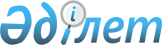 Қазақстан Республикасының Үкіметі мен Әзірбайжан Республикасы Үкіметінің арасындағы өнеркәсіп меншігін қорғау саласындағы ынтымақтастық туралы келісімге қол қою туралыҚазақстан Республикасы Үкіметінің Қаулысы 1998 жылғы 20 қазан N 1062

      Қазақстан Республикасының Премьер-Министрі Н.Ө.Балғымбаевтың 1998 жылдың 23-24 қазанында Әзірбайжан Республикасына ресми сапарының барысында екіжақты келісімдерге қол қойылатындығына байланысты Қазақстан Республикасының Үкіметі қаулы етеді:      Қазақстан Республикасының Энергетика, индустрия және сауда вице-министрі Ерболат Асқарбекұлы Досаевқа Қазақстан Республикасының Үкіметі мен Әзірбайжан Республикасы Үкіметінің арасындағы өнеркәсіп меншігін қорғау саласындағы ынтымақтастық туралы келісімге қол қою үшін өкілеттік берілсін.     Қазақстан Республикасының        Премьер-Министрі   Оқығандар:  Қобдалиева Н.  Икебаева А.         
					© 2012. Қазақстан Республикасы Әділет министрлігінің «Қазақстан Республикасының Заңнама және құқықтық ақпарат институты» ШЖҚ РМК
				